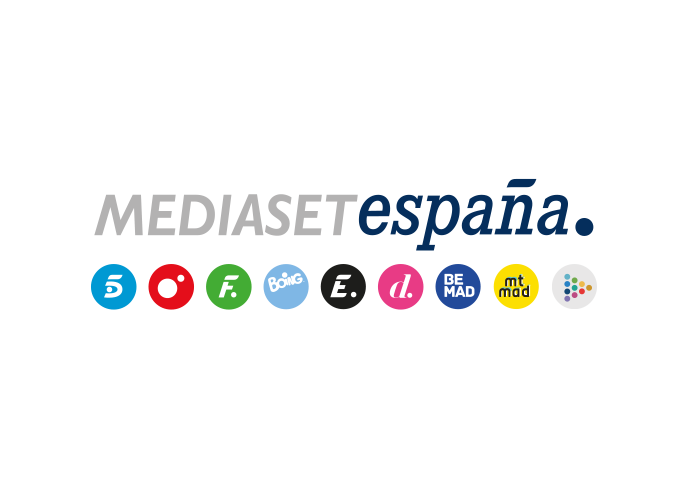 Madrid, 27 de mayo de 2021Mitele incrementa un 41% su consumo en abril y se sitúa como la plataforma de televisión más vistaLa plataforma de contenidos en directo y a la carta de Mediaset España ha concluido el mes con 284,8 millones de reproducciones y se ha situado nuevamente por delante de Atresplayer, con 235 millones.Mediaset España, con todos sus soportes digitales, ha sido el medio de comunicación con mayor consumo con 521,2 millones de vídeos, un 42% más que en abril del año anterior. Ha superado por 170 millones a Atresmedia, con 351 millones.Telecinco.es ha alcanzado su segundo mejor resultado histórico con 150 millones de vídeos, casi nueve veces más que Antena3.com, con 17,1 millones.Mediaset España y Mitele se han situado en abril como el medio de comunicación y la plataforma de contenidos de televisión con mayor consumo de vídeo, según los datos hechos públicos hoy por ComScore en su informe Videometrix Multiplataforma, que incluye las visualizaciones llevadas a cabo en PC y dispositivos mobile.El conjunto de todos los suportes digitales del grupo ha registrado 521,2 millones de reproducciones de vídeo, su quinto mejor resultado histórico, tras incrementar su consumo un 42% respecto a abril de 2020, un mes marcado por el confinamiento al que se sometió la población española para hacer frente a la pandemia mundial. Con esta cifra, Mediaset España ha batido por más de 170 millones de vídeos a Atresmedia, que ha anotado 351 millones de reproducciones, y ha multiplicado por seis a RTVE, con 79 millones.En el ranking global de consumo de vídeo, Mediaset España se ha situado en segunda posición solo por detrás de Google, mientras que en lo que respecta al consumo por minutos, ha sido tercero por detrás nuevamente de Google y Twitch.Segundo mejor dato histórico para Telecinco.esMitele, la plataforma de contenidos en directo y a la carta de Mediaset España, ha encabezado el consumo del grupo en abril con 284,8 millones de videos vistos, un 41% más que en el mismo mes del año anterior. Ha superado nuevamente a Atresplayer, la plataforma de Atresmedia, que ha registrado 235 millones.A continuación, se ha situado Telecinco.es con 150 millones de vídeos vistos, su segundo mejor resultado histórico, casi nueve veces superior al registro de Antena3.com, con 17,1 millones, que se ha visto superado por Cuatro.com, con 17,7 millones.Por último, Mtmad, la plataforma de contenido digital nativo de la compañía, ha firmado 35,7 millones de reproducciones, el cuarto mejor dato desde su lanzamiento.Mediaset España alcanza los 19,2 millones de usuarios únicos, su segunda mejor marca históricaEn lo que respecta al tráfico, Mediaset España ha logrado su segunda mejor marca histórica de tráfico, con 19,2 millones de usuarios únicos en abril, un 3% más interanual. Mitele, por su parte, ha experimentado un incremento del 10% hasta los 2,9 millones de usuarios únicos.También han alcanzado sus segundos mejores resultados Telecinco.es, con 11,6 millones de usuarios únicos, un 9% más que en abril de 2020 y por delante de los 8,6 millones de usuarios únicos anotados por Antena3.com; y Mtmad, con 1,7 millones de usuarios únicos, un 26% más.Cuatro.com ha cerrado el mes con 3,2 millones de usuarios únicos mientras que Divinity.es ha firmado 3,3 millones de usuarios únicos, un 31% más interanual.Destacados registros para NIUS y UppersLos nuevos soportes digitales de Mediaset España continúan incrementando sus cifras de tráfico con destacados registros en abril. Es el caso, por ejemplo, de NIUS, el diario generalista digital del grupo, que ha firmado segunda mejor marca histórica con 4,6 millones de usuarios, un 2% más que en abril de 2020. También Uppers, el portal con contenidos dirigidos a un público mayor de 45 años, ha firmado el segundo mejor dato de su historia con 1,1 millones de usuarios únicos, un 76% más que en el mismo mes del año pasado. El deportivo ElDesmarque.com ha registrado 4,3 millones de usuarios únicos.